I AM             			       &					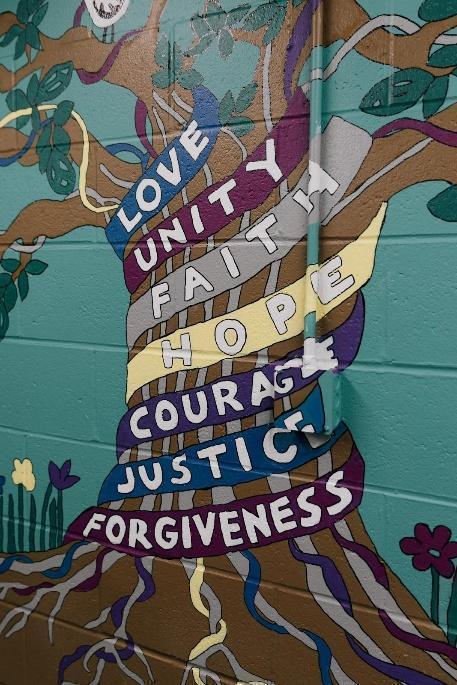       Principle that is my strength    Principle that is my struggleI hear 									I see									I taste									I touch								______I smell									I wonder								I AM 					&				                                           Repeat first LineI seek									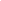 I receive								I experience								I plan									I pray           								I practice								I AM 					&				                                           Repeat first LineI pretend								I cry								______I laugh									I believe								I try									I dream								                 I AM 					&				                                           Repeat first LineAuthor						 Date			Time						Place			